Busto Arsizio, 18/09/2017Agli alunni delle classi   1DOGGETTO: variazione orarioSi comunica che martedì 19  settembre  2017  le lezioni  della classe 1D   termineranno  alle 13.15La lezione  della prof.ssa Uva si terrà alla quarta e quinta ora                                                                              Per la Dirigenza	                                                                Daniela Paludetto-------------------------------------------------------------------------------------------------------------------------   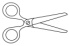 Da riconsegnare alla scuola  Nome  ……………………… Cognome ……………………….. Classe …….. dell’alunno/aSi comunica che martedì 19  settembre  2017  le lezioni  della classe 1D   termineranno  alle 13.15La lezione  della prof.ssa Uva si terrà alla quarta e quinta ora                                                                 Firma di un genitore per presa visione                                                      --------------------------------------------------                                            	